.Introduction: 16 BeatsSide, Back-Rock, Side, Back-Rock, Forward, Rock- ½ Turn, Pivot Turn &Side, Rock, Behind-Side-Across, Hip, Hip, Hip-Hip-Hip¼ Turn- ½ Turn-Back, Coaster Step, Forward, Touch & Click, Coaster StepForward, Rock, Back-Lock-Back, ½ Turn-Quick Pivot- ¼ Touch, HitchSide-Together-Across, Side- ¼ Turn-Forward, Forward-Lock-Forward, Quick Paddle-Across¼ Turn- ¼ Turn-Across, ¼ Turn- ¼ Turn-Across, Rock, ¼ Turn, ½ Turn- ½ Turn-TouchRepeat The Dance In New DirectionRestarts: Yes There Are A Lot ... Just Listen To The Song And They Should All Be OkOn Wall 2 & Wall 5 Dance To Beat 40 ( # ) Then Restart Facing 9.00 & 12.00 Respectively.On Wall 4 & Wall 6 Dance To Beat 32 ( ## ) Then Restart Facing 12.00 & 6.00 Respectively.Alone Without You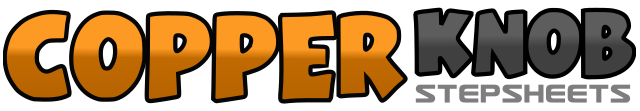 .......Count:48Wall:4Level:Intermediate.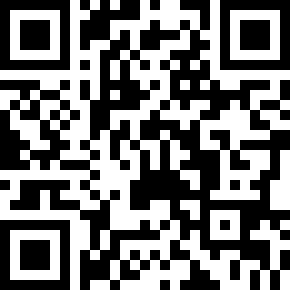 Choreographer:Gordon Elliott (AUS) - October 2008Gordon Elliott (AUS) - October 2008Gordon Elliott (AUS) - October 2008Gordon Elliott (AUS) - October 2008Gordon Elliott (AUS) - October 2008.Music:Show Me the Meaning of Being Lonely - Backstreet Boys : (CD: Millennium)Show Me the Meaning of Being Lonely - Backstreet Boys : (CD: Millennium)Show Me the Meaning of Being Lonely - Backstreet Boys : (CD: Millennium)Show Me the Meaning of Being Lonely - Backstreet Boys : (CD: Millennium)Show Me the Meaning of Being Lonely - Backstreet Boys : (CD: Millennium)........1,2&Big Step R To The Side, Step L Back, Rock Forward Onto R,3,4&Big Step L To The Side, Step R Back, Rock Forward Onto L,5,6&Step R Forward, Rock Back Onto L, Turn 180º Right Step R Forward,7,8Pivot: Step L Forward, Turn 180º Right Take Weight Onto R,&Step L Together.1,2Step R To The Side, Side Rock Onto L,3&Step R Behind Left, Step L To The Side,4Step R Across In Front Of Left,5,6Step L To The Side Push Hips Left, Push Hips Right,7&8Push Hips Left, Push Hips Right, Push Hips Left.1&2Turn 90º Right Step R Forward,Turn 180º Right Step L Back,Step R Back,3&4Coaster: Step L Back, Step R Together, Step L Forward,5,6Step R Forward, Touch L Toe Together & Click Fingers,7&8Coaster: Step L Back, Step R Together, Step L Forward.1,2Step R Forward, Rock Back Onto L,3&4Step R Back, Lock L Across In Front Of Right, Step R Back,5Turn 180º Left Step L Forward,6&Quick Pivot: Step R Forward, Turn 180º Left Take Weight Onto L,7,8## Turn 90º Left Touch R Toe To The Side, Hitch R Knee Across Body.1&2Step R To The Side, Step L Together, Step R Across In Front Of Left,3&4Step L To The Side, Turn 90º Right Take Weight Onto R, Step L Forward,5&6Step R Forward, Lock L Behind Right, Step R Forward,7&Quick Paddle: Step L Forward, Turn 90º Right Take Weight Onto R,8# Step L Across In Front Of Right.1&Turn 90º Left Step R Back, Turn 90º Left Step L To The Side,2Step R Across In Front Of Left,3&Turn 90º Right Step L Back, Turn 90º Right Step R To The Side,4Step L Across In Front Of Right,5,6Rock Onto R, Turn 90º Left Step L Forward,7&Turn 180º Left Step R Back, Turn 180º Left Step L Forward,8Touch R Toe Together.